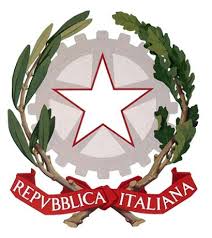 Verbale dell’incontro del GLO di progettazione iniziale per l’elaborazione del PEIIl giorno _____________________  dell’anno 	 alle ore 	presso 	previa convocazione si riunisce il Gruppo di Lavoro per l’Handicap Operativo per l’alunno\a _______________________________________ frequentante la classe ______________  dell’Istituto ______________________con il seguente ordine del giorno:condivisione della diagnosi funzionale per la classe primacondivisione di una sintesi di osservazioni iniziali effettuate dai docenti;elaborazione per la classe prima e monitoraggio per le classi seconde e terze del Profilo Dinamico Funzionale;condivisione di informazioni e delle necessità sul PDV da parte delle famiglieeventuali attività extrascolastiche o interventi terapeuticiraccolta degli elementi per l’elaborazione del PEI eventuale didattica digitale integrataSono presentiConsiglio di Classe/Team: Servizi socio-sanitari:Famiglia:Altri (specificare): Presiede la riunione:  Funge da segretario: Si passa alla trattazione dei punti sopra indicati.…………………………………………………………………………………………………………………………………………………………………….…………………………………………………………………………………………………………………………………………………………………….…………………………………………………………………………………………………………………………………………………………………….…………………………………………………………………………………………………………………………………………………………………….……………………………………………………………………………………………………………………………………………………………………. Finalità ed obiettivi trasversali………………………………………………………………………………………………………………….Interventi educativi e  didattici: attività laboratoriale “Aule natura inclusive” da svolgere nell’ambito dell’Educazione Civica applicata relativamente alle diverse discipline per piccoli gruppi di apprendimento cooperativo. Nel caso di effettuazione di Didattica Digitale Integrata si fa riferimento a quanto stabilito nel Piano Scolastico . La riunione si conclude alle ore __________________Letto, confermato e sottoscritto da tutti i presenti che ne hanno facoltà.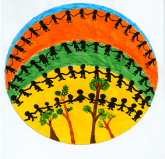 ISTITUTO COMPRENSIVO “VIALE SAN MARCO"Viale S.Marco, 67 - 30173 VE-MESTRE  tel. 041958791 – fax 041952921 sito www.icvialesanmarco.edu.ite-mail: veic874009@istruzione.it  ; pec: veic874009@pec.istruzione.itCod.  fisc. 82012700272 - Cod. Scuola VEIC874009__________________________              IL PRESIDENTE              IL SEGRETARIOPartecipanti (ente/famiglia)Nome e CognomeFirma